様式第１（第18条関係）（表面）指定給水装置工事事業者指定申請書垂 水 市 長　　　　　　　　　殿　　　　年　　月　　日　（申請者）氏名又は名称　　　　　　　　　　　　　　　住　　　所代表者氏名　水道法第16条の２第1項の規定による指定給水装置工事事業者の指定を受けたいので、同法第25条の２第1項の規定に基づき次のとおり申請します。（備考）この用紙の大きさは、日本工業規格Ａ列４番とすること。（裏面）（備考）この用紙の大きさは、日本工業規格Ａ列４番とすること。別表（第18条関係）機　　械　　器　　具　　調　　書年　　月　　日現在（注）種別の欄には「管の切断用の機械器具」、「管の加工用の機械器具」、「接合用の機械器具」、「水圧テストポンプ」の別を記入すること。(備考)この用紙の大きさは、日本工業規格Ａ列４番とすること。様式第２（第18条及び第34条関係）誓　　　　約　　　　書指定給水装置工事事業者申請者及びその役員は、水道法第25条の３第1項第３号イからヘまでのいずれにも該当しない者であることを誓約します。年　　月　　日（申請者）氏名又は名称　　　　　　　　　　　　　　　住　　　所代表者氏名垂 水 市 長　　　　　　　　　　　殿(備考)この用紙の大きさは、日本工業規格Ａ列４番とすること。様式第３（第22条関係）給水装置工事主任技術者選任・解任届出書垂 水 市 長　　　　　　　　　殿年　　月　　日届出者　　　　　　　　　　　　　　　　　水道法第25条の４の規定に基づき、次のとおり給水装置工事主任技術者の  の届出をします。(備考)この用紙の大きさは、日本工業規格Ａ列４番とすること。様式第10（第34条関係）指定給水装置工事事業者指定事項変更届出書垂 水 市 長　　　　　　　　　殿年　　月　　日届出者　　　　　　　　　　　　　　　　　水道法第25条の７の規定に基づき、次のとおり変更の届出をします。(備考)この用紙の大きさは、日本工業規格Ａ列４番とすること。別紙１（第４条関係）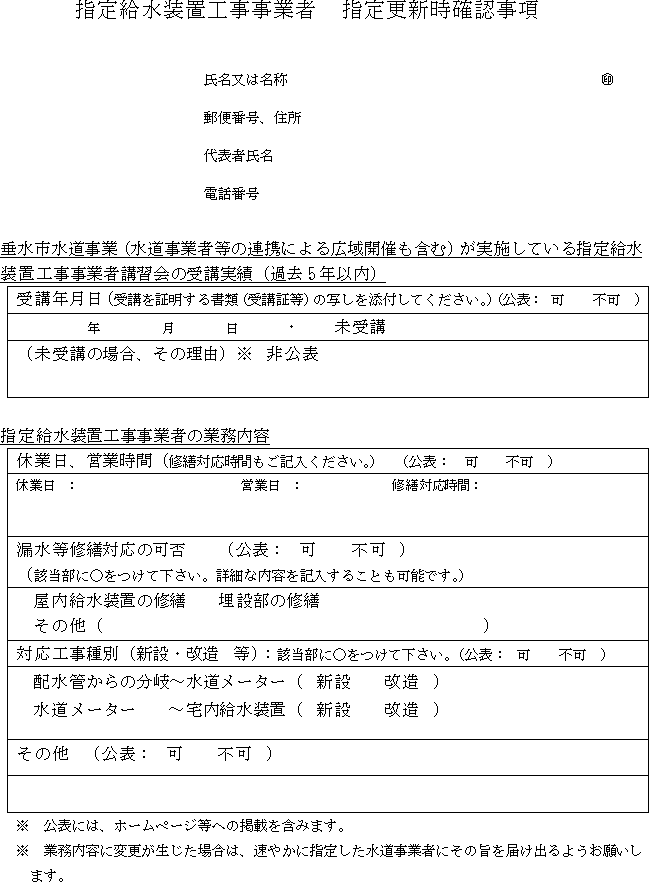 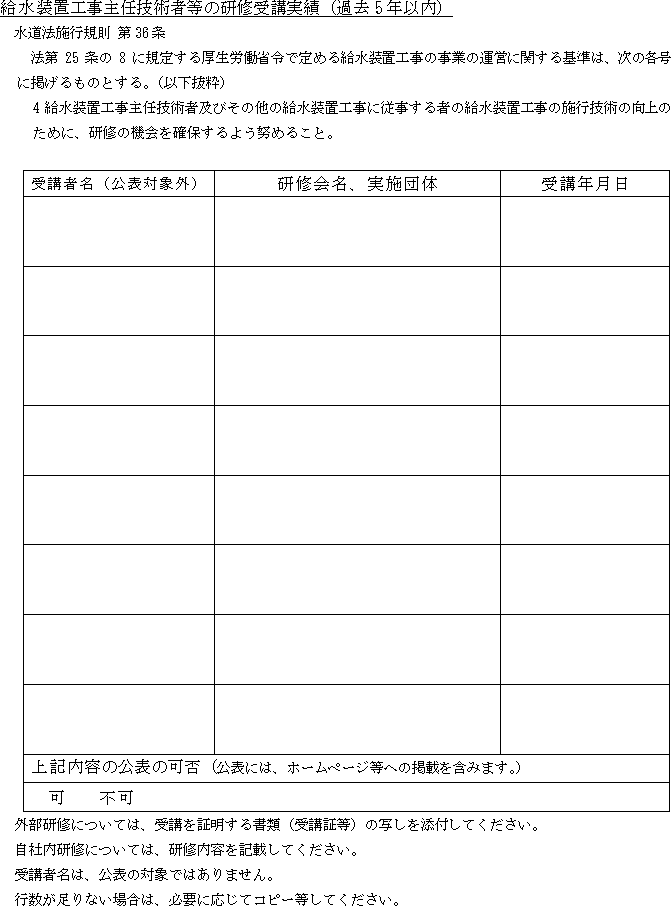 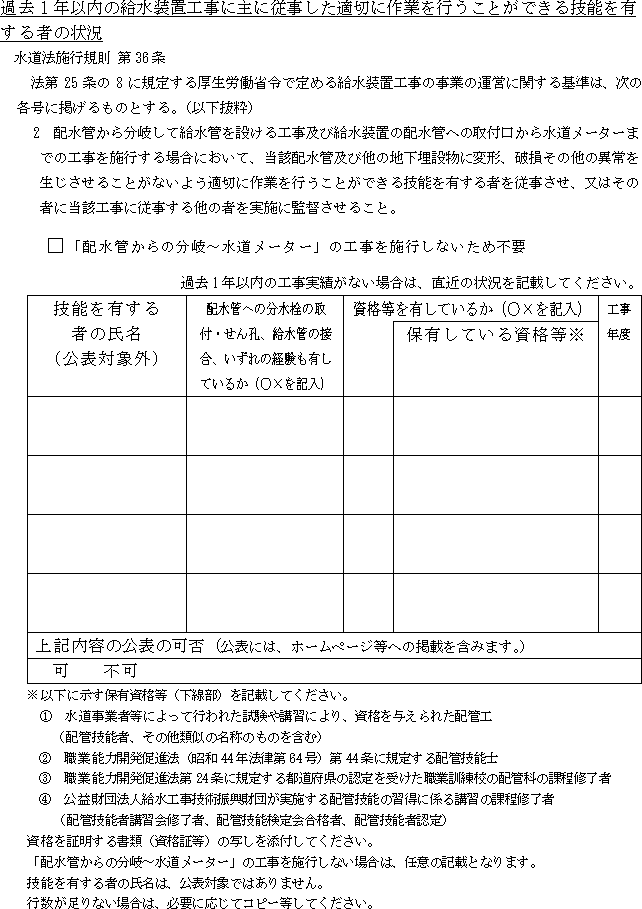 役員（業務を執行する社員、取締役又はこれらに準ずる者）の氏名役員（業務を執行する社員、取締役又はこれらに準ずる者）の氏名役員（業務を執行する社員、取締役又はこれらに準ずる者）の氏名フ　　リ　　ガ　　ナ氏　　　　　　　　名フ　　リ　　ガ　　ナ氏　　　　　　　　名フ　　リ　　ガ　　ナ氏　　　　　　　　名事 業 の 範 囲機械器具の名称、性能及び数別表のとおり別表のとおり当該給水区域で給水装置工事の事業を行う事業所の名称上　記　事　業　所　の　所　在　地上記事業所で選任されることとなる給水装置工事主任技術者の氏名給水装置工事主任技術者免状の交付番号当該給水区域で給水装置工事の事業を行う事業所の名称上　記　事　業　所　の　所　在　地上記事業所で選任されることとなる給水装置工事主任技術者の氏名給水装置工事主任技術者免状の交付番号種　　　別名　　　称型 式、性 能数　　　量備　　　考給水区域で給水装置工事の事業を行う事業所の名称上記事業所で選任・解任する給水装置工事主任技術者の氏名給水装置工事主任技術者免状の交付番号選任・解任の年月日フ　リ　ガ　ナ氏名又は名称住　　　　　所フ　リ　ガ　ナ代表者の氏名変更に係る事項変　　更　　前変　　更　　後変 更 年 月 日